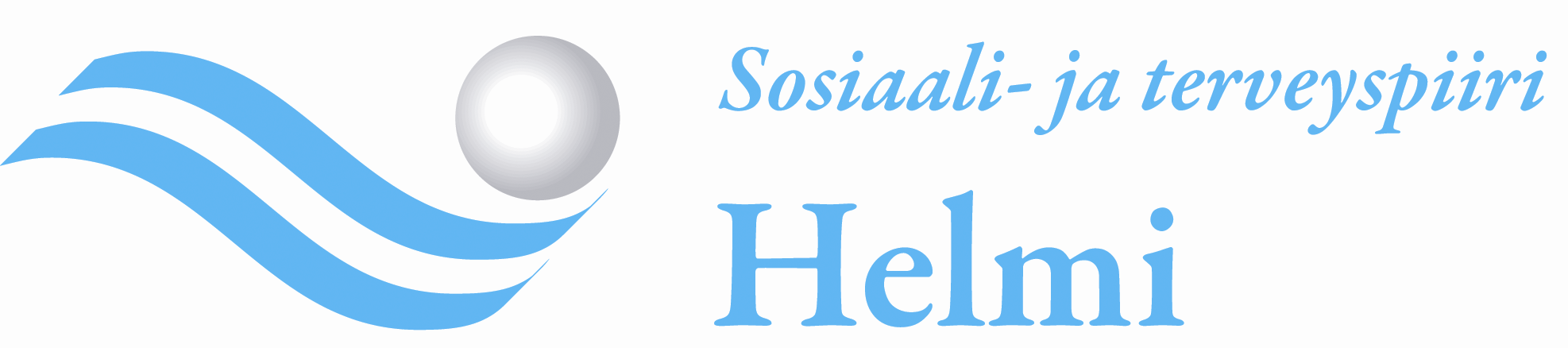 					TIEDOTE 4.6.2021Koronarokotukset laajenevat 4.6.2021 Sosiaali- ja terveyspiiri HelmessäKoronarokotusten ajanvaraus on nyt avoinna kaikille 16-vuotta täyttäneille (v. 2005 syntyneet) ja sitä vanhemmille. Rokotuspäivänä sinun tulee olla täyttänyt 16-vuotta. Suosittelemme, että varaat rokotusajan ensisijaisesti sähköisen ajanvarauksen kautta. Linkki sähköiseen ajanvaraukseen löytyy Helmen etusivulta. Rokotuspäivät vapaine aikoineen ovat nähtävillä sähköisessä ajanvarauskalenterissa paikkakunnittain. Valitse oma paikkakuntasi ja aloita ajan varaaminen. Uusia aikoja lisätään kalenteriin viikoittain, joten jos ajat ovat tilapäisesti loppu, kannattaa kalenterissa käydä uudestaan toisena ajankohtana.Edelleen rokotusaikoja voivat varata myös kaikki riskiryhmiin 1 ja 2 kuuluvat yli 16-vuotiaat.Tarvittaessa voit varata ajan puhelimitse. Ajanvaraus on auki ma-to klo 9-15 puh. 0447591025, valitse numero 1, kun haluat ajan koronarokotukseen.Lue lisää: www.thl.fi